NASKAH ARTIKEL JURNALAUDIT SISTEM INFORMASI AKADEMIK TERINTEGRASIDALAM MENINGKATKAN KUALITAS PELAYANAN AKADEMIK(StudipadaFakultasIlmuSosialdanIlmuPolitikUniversitasPadjadjaran)Oleh:Harry Purnama138020051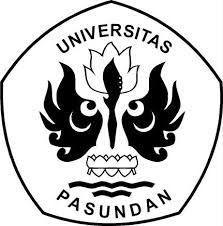 PROGRAM MAGISTER MANAJEMENKONSENTRASI SISTEM INFORMASIFAKULTAS PASCASARJANAUNIVERSITAS PASUNDANBANDUNG2019ABSTRAKDidalam melaksanakan pelayanan akademik Fakultas Ilmu Sosial dan Ilmu Politik Universitas Padjadjaran telah menggunakan Sistem Informasi Akademik Terintegrasi (SIAT) yang telah dibuat oleh Universitas Padjadjaran melalui Direktorat Perencanaan Sistem Informasi (DPSI) pada tahun 2009 dan Fakultas Ilmu Sosial dan Ilmu Politik Universitas Padjadjaran menjadi fakultas yang pertama kali mencoba Sistem Informasi Akademik Terintegrasi (SIAT) tersebut sebelum di distribusikan ke semua fakultas Universitas Padjadjaran.Didalam perkembangan sampai saat ini dalam penggunaan Sistem Informasi Akademik Terintegrasi (SIAT) belum sepenuhnya efektif dan efisien hal ini akan berdampak kepada menurunnya kualitas pelayanan mahasiswa yang mengakibatkan berkurangnya kepuasan mahasiswa dalam hal pelayanan akademik.Pada penelitian ini penulis menggunakan COBIT khususnya COBIT 4.1 untuk pelayanan dan evaluasi sistem informasi sebagai kerangka dan standar untuk melakukan audit terhadap SIAT di UNPAD. COBIT 4.1 dipilih karena COBIT dapat menjangkau semua pemangku kepentingan dan dapat dengan mudah diintegrasikan dengan proses bisnis.Konsep atau teori yang dipakai dalam penelitian ini, diantaranya: Manajemen, Sistem Informasi, Tata Kelola TI, Kualitas Pelayanan serta COBIT.Dalam penelitian ini menggunakan pendekatan kualitatif karena untuk memperoleh analisa terhadap rekomendasi dari hasil Audit Sistem Informasi Akademik Terintegrasi (SIAT) di Fakultas FISIP UNPAD.Hasil penelitian menunjukkan UNPAD memiliki pengelolaan TI dalam mendukung layanan akademik dan dirasakan perlu dilakukan perbaikan terhadap beberapa control process yang dirasakan sangat penting. Penentuan control process melatih dan mendidik users, mengelola data dari domain delivery and support, me-monitor dan evaluasi kinerja TI dari domain monitor and evaluate merupakan control process yang penting untuk diperbaiki berdasarkan tingkat kepentingan menggunakan metode pengambil keputusan untuk menentukan prioritas. Rekomendasi pengelolaan TI yang dibuat selaras dengan visi, misi dan tujuan Institusi untuk masing-masing control process, maka pelatihan yang diberikan bagi karyawan baik yang non IT maupun karyawan IT dapat dilakukan sesuai dengan kebutuhan di unit kerjanya dan pengaturan kembali manajemen data yang berhubungan dengan proses layanan akademik dimana antara Unit Sistem Informasi di jurusan yang ada di UNPAD maupun unit kerja lain terintegrasi dalam satu jaringan, dimana pengawasan data terpusat di data center yaitu server di DPSI. Kata Kunci: Audit Sistem Informasi, SIAT, DPSI, FISIP UNPAD.ABSTRACT

	In carrying out the academic services of the Faculty of Social and Political Sciences of the PadjadjaranUniversity , the Integrated Academic Information System (SIAT) has been made by Padjadjaran University through the Directorate of Information System Planning (DPSI) in 2009 and the Faculty of Social and Political Sciences Universitas Padjadjaran first tried the Integrated Academic Information System (SIAT) before it was distributed to all faculties of Padjadjaran University.	In the development to date in the use of the Integrated Academic Information System (SIAT) has not been fully effective and efficient this will have an impact on the decline in the quality of student services which results in reduced student satisfaction in terms of academic services.
In this study the author uses COBIT especially COBIT 4.1 for service and evaluation of information systems as a framework and standard for conducting audits of SIAT at UNPAD. COBIT 4.1 was chosen because COBIT can reach all stakeholders and can be easily integrated with business processes.	The concepts or theories used in this study include: Management, Information Systems, IT Governance, Service Quality and COBIT. In this study using a qualitative approach because to obtain an analysis of the recommendations from the results of the Integrated Academic Information System Audit (SIAT) at the Faculty of Social Sciences and Political Sciences, UNPAD.	The results of the study show that UNPAD has IT management in supporting academic services and it feels necessary to improve some control processes that are felt to be very important. Determining the control process trains and educates users, manages data from the domain of delivery and support, monitors and evaluates IT performance from the monitor domain and evaluates an important control process to improve based on the level of importance using decision-making methods to determine priorities. IT management recommendations are made in line with the vision, mission and objectives of the Institution for each control process, so the training provided to employees both non-IT and IT employees can be carried out according to the needs of the work unit and rearranging data management related to the process Academic services where between Information System Units in the departments in UNPAD and other work units are integrated in one network, where data monitoring is centralized in the data center, namely the server at DPSI.
Keywords: Information System Audit, SIAT, DPSI, FISIP UNPAD.DAFTAR PUSTAKAArens, Alvin A and Loebbecke, James K. 1999. Auditing Suatu Pendekatan Terpadu, diterjemahkan oleh Amir Abadi Jusuf. Penerbit Salemba Empat, Jakarta..Wijayanti, Irine Diana Sari. 2008. Manajemen. Editor: Ari Setiawan: Mitra Cendikia: Yogyakarta.Schein, Edgar H, 2004, Organizational Culture and Leadership, Third Edition, Jossey –Bass Publishers, San Francisco.-------------------1993. Prinsip-Prinsip Manajemen. Penerjemah J. Smith D.F.M. Bumi aksara: JakartaTerry, George R. dan Rue, Leslie W. 2005. Dasar – Dasar Manajemen: Bumi Aksara: Jakarta.Haag, S and Keen P, (1996), “Information Technology, Tomorrow’s Advantage Today”, McGraw-Hill,.Martin, E. (1999). Managing Information Technology What Managers Need to Know (3rd ed.): Pearson Education International: New Jersey.Stallings, W. 2006. Cryptography and Network Security Principles and Practices, Fourth Edition. Pearson Education, Inc.: New JerseyLucas, Henry J. 2000, Information Technology for Managemen, 7th  ed, McGraw-HillWilliam dan Sawyer. 2007.Using Information Technologi: Andi: Yogyakarta.Laudon, Kenneth C dan Jane P. Laudon. 2007. Sistem Informasi Manajemen. Edisi ke-10. Terjemahan Chriswan Sungkono dan Machmudin Eka P.: Salemba Empat.Jakarta.Jogiyanto. 2001. Analisis & Desain Sistem Informasi : Pendekatan Terstruktur Teori dan Praktek Aplikasi Bisnis. Andi, Yogyakarta.Moscove, Stephen A., dan Simkin, Mark G. 1990. Accounting Information Systems: Concept and Practice for Effective Decision Making, Third Edition. US: JohnWilley & Sons.Burch, John G Jr. And Strater, Felix R. Jr. 1974. Information Systems : Theory and. Practice. Wiley International EditionGondodiyoto, Sanyoto, 2003, Audit Sistem Infomasi, Mitra Wacana Media, Jakarta.Gondodiyoto, Sanyoto, 2007, Audit Sistem Informasi Pendekatan COBIT: Edisi Revisi, Penerbit Mitra Wacana Media, Jakarta.Susilo, Willy. 2003. Audit Mutu Internal: PT. Vorqistatama Binamega: Jakarta.Davis dkk. 2011. IT Auditing: Using Controls to Protect Information Assets Second Edition: The McGraw-Hill Companies.United Stated.Cannon, David. 2011. CISA: Certified Information Systems Auditor Study Guide Third Edition: Wiley Publishing, Inc.United Stated.Weber, Ron. 1999. Information System Control and Audit.: Prentice Hall, Inc.New JerseyMukhtar, A.M., 1999. Audit Sistem Informasi. Rineka Cipta, Jakarta.JurnalAyo, Charles K., & Ukpere, Wilfred Isioma., “Design of a secure unified e-payment system in Nigeria: A case study”, African Journal of Business Management Vol. 4(9), 4 Agustus 2010, pp. 1753-1760.Turban, E.; King, D.; Lee, J.; Warkentin, M.; Chung, H.M. (2002).ElectronicCommerce : A Managerial Perspective (2nd ed). Upper Saddle River,NJ: Prentice Hall International, Inc.Trihasta, Deni., & Fajaryanti, Julia., “E-Payment System”, Seminar Ilmiah Nasional Komputer dan Sistem Intelijen, 2008, pp. 615-622.PeraturanPermendikbud RI No 46 Tahun 2013 tentang Organisasi dan Tata Kerja Universitas PadjadjaranISO/IEC. 2005 Information Technology – Information Security Management Systems ISO/IEC 27001:2005.Switzerland.ISACA. 2006. CISA Review Manual.Websitehttp://www.unpad.ac.id/